Section ASection BSection CAnswer one or two questions from this section.END OF QUESTION PAPERA1.(a)M1: H and/or Br can join either C on C=C(b)M2: curly arrow from C=C to H in H-Br, dipole on H-Br (δ+- δ-), curly arrow from H-Br to Br (any 2)M3: carbocation: CH3CH+CH3M4: Br-, curly arrow from lone pair on Br to C+, CH3CHBrCH3 (any 2)(c)CH3CH2CH2Br[5]A2.(a)M1: curly arrow from C-I to IM2: carbocation: CH3CH2CH+CH3M3: curly arrow from lone pair on C in CN- to C+ in C-I(b)M4: S = substitution, CN replaces I, N = nucleophilic, CN- is the nucleophile (any 3)M5: 1 – first order reaction overall, or zero order wrt CN-[5]A3.(a)M1 and M2: curly arrow from lone pair on O in O-H to H+, CH3CH2CH(OH2+)CH3, curly arrow from C1-H to C1-C2 or C3-H to C2-C3, curly arrow from C-O to O-, H+ regenerated (any 4 = 2, any 2 = 1)M3: if curly arrow from C1-H,orif curly arrow from C3-H(b)Any two of the alkenes shown for M3 not already awarded for M3[5]A4.(a)M1: Br2  2BrM2: C2H6 + Br  C2H5 + HBrM3: C2H5 + Br2  C2H5Br + Br(b)break Br-Br bond to form Br radical or homolytic fission (award mark for break Br-Br bond if radical shown in (a))(c)1,2-dibromoethane or 1,1-dibromoethane or any other C2 molecule with 2 – 6 Br atoms or butane[5]A5.(a)M1: Curly arrow from lone pair of O on O-H to C on C-Cl, dipole on C=O (δ+- δ-), curly arrow from C=O to O (any 2)M2: CH3CCl(O+H2CH3)O-M3: dipole on C-Cl (δ+- δ-), curly arrow from C-Cl to Cl, curly arrow from H-O to O (any 2)(b)M4: nucleophilic addition-elimination(b)M5: reaction violent or toxic HCl given off[5]B1.(a)M1: nucleophilic substitution or SN2 (not SN1)M2 and M3: curly arrow from lone pair of O on O-H to C in C-Br, dipole on C-Br, curly arrow from C-Br to Br, both curly arrows shown simultaneously (all 3 = 2, any 2 = 1)M4: CH3CH2CH2CH2OH, Br- dipole on C-Br (δ+- δ-) (any 2) (can award species marks if shown in equation below)M5: C4H9Br + OH-  C4H9 OH + Br-M6: nucleophile(6)M1: nucleophilic substitution or SN2 (not SN1)M2 and M3: curly arrow from lone pair of O on O-H to C in C-Br, dipole on C-Br, curly arrow from C-Br to Br, both curly arrows shown simultaneously (all 3 = 2, any 2 = 1)M4: CH3CH2CH2CH2OH, Br- dipole on C-Br (δ+- δ-) (any 2) (can award species marks if shown in equation below)M5: C4H9Br + OH-  C4H9 OH + Br-M6: nucleophile(6)(b)(i)M1: (a) is SN2 but (b) is SN1M2: Br leaves before nucleophilic attack in SN1 but at same time as nucleophilic attack in SN2(ii)M3: SN1 mechanism forms carbocationM4: tertiary carbocations more stable than primary carbocations(iii)M5: Change [OH-] and measure change in rateM6: changing [OH-] changes rate for SN2 but not SN1(6)(c)M1: EliminationM2, M3: curly arrow from lone pair on O in OH- to H on H-C2, curly arrow from H-C2 to C2-C1, curly arrow from C-Br to Br (all 3 = 2, any 2 = 1)M4: C4H10Br + OH-  C4H8 + H2O + Br-M5: baseM6: use ethanol as solvent + either higher temperature or distillation(6)M1: EliminationM2, M3: curly arrow from lone pair on O in OH- to H on H-C2, curly arrow from H-C2 to C2-C1, curly arrow from C-Br to Br (all 3 = 2, any 2 = 1)M4: C4H10Br + OH-  C4H8 + H2O + Br-M5: baseM6: use ethanol as solvent + either higher temperature or distillation(6)(d)(i)M1: CH3CH2CHBrCH3(ii)M2: Electrophilic addition(iii)M3: carbocation more likely on C2 than C1M4: because secondary carbocations are more stable than primary carbocations (4)(e)M1: C4H10 + Br2  C4H9Br + HBrM2: Br can substitute on any position or Br can substitute more than onceM3: So many other products formed(3)Total 25 marksM1: C4H10 + Br2  C4H9Br + HBrM2: Br can substitute on any position or Br can substitute more than onceM3: So many other products formed(3)Total 25 marksB2.(a)M1: electrophile = electron pair acceptorM2: substitution = replacement of one atom or group of atoms by anotherM3: π-bonds/ring/delocalised system in benzene is an area of high electron densityM4: which can donate a pair of electrons to electrophilesM5: delocalised system makes benzene stableM6: addition reactions would disrupt it/substitution reactions preserve it(6)M1: electrophile = electron pair acceptorM2: substitution = replacement of one atom or group of atoms by anotherM3: π-bonds/ring/delocalised system in benzene is an area of high electron densityM4: which can donate a pair of electrons to electrophilesM5: delocalised system makes benzene stableM6: addition reactions would disrupt it/substitution reactions preserve it(6)(b)(i) M1: electrophile = C2H5+M2: C2H5Br + FeBr3  C2H5+ + FeBr4-(ii)M3: Curly arrow from delocalised ring to C of C2H5+M4:  (crescent should cover 4 or 5 atoms, + not closer to C1 than any other C)M5: curly arrow from C-H towards ring or +M6: H+ and C6H5C2H5M7: ethylbenzene(iii)M8: H+ + FeBr4-  HBr + FeBr3(iv)M9 and M10: C6H4(C2H5)2 with C2H5 on 1,2 or 1,3 or 1,4 or C6H3(C2H5)3 with C2H5 on 1,2,3 or 1,2,4 or 1,3,5 etc (any 2)(10)(c)(i)M1: C6H6 + C2H4  C6H5C2H5(ii) M2: C2H4 + HBr  C2H5+ + Br- or C2H4 + HBr + FeBr3  C2H5+ + FeBr4-(iii)M3: FeBr3 prevents Br- from attacking the carbocationM4: Which allows the benzene to attack the carbocation  (4)(d)(i)M1: C6H5CH2CH2CH3M2: C6H5CH(CH3)2(ii)M3: C6H5CH(CH3)2 M4: Because the intermediate is a secondary carbocation or because the intermediate producing the minor product is a primary carbocationM5: Secondary carbocations are more stable than primary carbocations (iii)M6: from 1-bromopropane or 1-chloropropane or CH3CH2CH2Cl or CH3CH2CH2Br(6)Max 25 marksB3.(a)(i)M1: lone pair on N can be donatedM2: C-Cl bond polar so C in C is δ+ve in chloroalkanes (can award if dipole shown in (ii))M3: C-Cl bond and/or C=O bond polar so C is δ+ve in acid chlorides (can award if either dipole shown in (iii))(ii)M4: C2H5Cl + NH3  C2H5NH2 + HCl or C2H5Cl + 2NH3  C2H5NH2 + NH4ClM5 and M6: curly arrow from lone pair on N in NH3 to C in C-Cl AND curly arrow from C-Cl to Cl AND both shown simultaneously (all 3 = 2, any 2 = 1)M7: C2H5NH3+ and curly arrow from N-H to N(iii)M8: CH3COCl + NH3  CH3CONH2 + HCl or CH3COCl + 2NH3  CH3CONH2 + NH4ClM9: curly arrow from lone pair on N in NH3 to C in C=O AND curly arrow from C=O to OM10: CH3C(NH3+)ClO-M11: curly arrow from lone pair on O- to C-O and curly arrow from N-H to N(iv)M12: C in ethanoyl chloride more δ+ve because it is attached to two electronegative atoms (ORA) OR C=O π-bond weaker than C-Cl(12)(b)(i)C2H5Cl + CH3NH2  C2H5NHCH3 + HCl or C2H5Cl + 2CH3NH2  C2H5NHCH3 + 2NH4ClM1: balanced equationM2: correct structure of product(ii)M8: CH3COCl + CH3NH2  CH3CONHCH3 + HCl or CH3COCl + 2CH3NH2  CH3CONHCH3 + NH4ClM1: balanced equationM2: correct structure of product(4)(c)(i)M1 and M2: curly arrow from lone pair on C in CN- to C in C=O, curly arrow from C=O to O, CH3CH2CHCNO-, curly arrow from lone pair on O to H+ (all 4 = 2 marks, any 2 = 1 mark)M3: dipole on C=O (δ+- δ-), HCN  H+ + CN-, CH3CH2CH(OH)CN (any 2)M4: CH3CH2CHO + HCN  CH3CH2CH(OH)CN(ii)M5: below pH 3 dissociation of HCN difficult so insufficient CN- (for step 1)M6: above pH 5 insufficient H+ (for step 2)(iii)M7: HCN very poisonous(iv)M8: H-M9: C3H6O + 2[H]  C3H8O or C3H6O + H- + H2O  C3H8O + OH-(9)Total 25 marksC1.(a)(i)What are aromatic compounds? Give four examples of aromatic compounds.What are aromatic compounds? Give four examples of aromatic compounds.What are aromatic compounds? Give four examples of aromatic compounds.(ii)State four characteristics of organic compounds.State four characteristics of organic compounds.State four characteristics of organic compounds.(b)Give the IUPAC names of the following compounds:Give the IUPAC names of the following compounds:Give the IUPAC names of the following compounds:Give the IUPAC names of the following compounds:(i)(i)(ii)(iii)(iv)(iv)(v)(c)Draw the structures of the following compounds:Draw the structures of the following compounds:Draw the structures of the following compounds:Draw the structures of the following compounds:(i)AmylopectinAmylopectinAmylopectin(ii)AmyloseTotal 25 marksAmyloseTotal 25 marksAmyloseTotal 25 marksC2.(a)Using an appropriate chemical equation, comment on the following methods of reducing the carbon chain length in aldoses:Using an appropriate chemical equation, comment on the following methods of reducing the carbon chain length in aldoses:(i)Wohl’s method(ii)Rutt’s method(b)Give the products of the following reactions:Give the products of the following reactions:(i)(ii)C6H6 + HNO3  ? + ?(iii)(c)Give the structures of any four heterocyclic compounds.Total 25 marksGive the structures of any four heterocyclic compounds.Total 25 marksC3.(a)(i)What are essential amino acids?(ii)Give the structures of the following acids: arginine, phenylalanine, valine, tyrosine, proline.(b)(i)Give the molecular formulae of the following fatty acids: lauric acid, stearic acid, palmitic acid, oleic acid, linolenic acid, linoleic acid(ii)What are osazones? Give the mechanism for the formation of an osazone.(c)Define the following carbohydrates and give two examples of each:Define the following carbohydrates and give two examples of each:(i)Glycosides(ii)Polysaccharides(iii)Disaccharides(iv)Monosaccharides(v)OligosaccharidesTotal 25 marks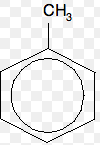 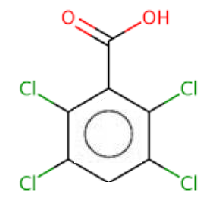 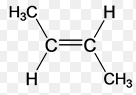 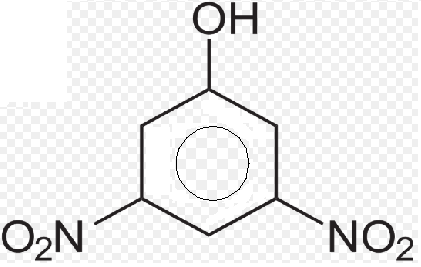 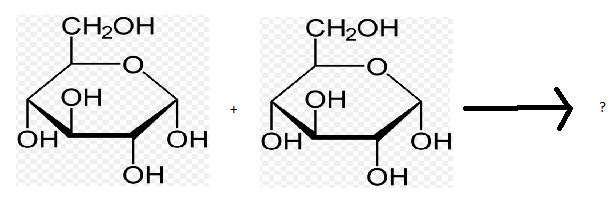 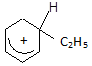 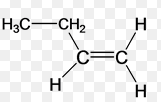 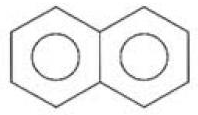 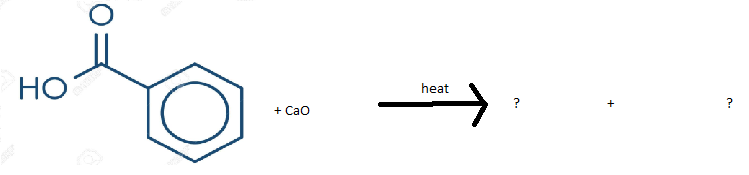 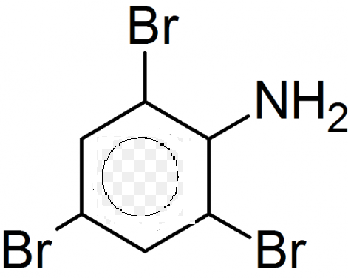 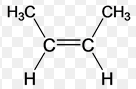 